TO THE DEANERYI hereby submit the necessary requirement for my assignment on the specified days and dates for the task below. .../ ... / 20 ...SignatureName surnameANNEX:	(   ) 1. Acceptance Letter / Event Programme(   ) 2. Invitation Letter / E-mail(   ) 3. Other: ……………………………………………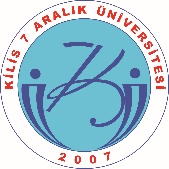 T.C.KILIS 7 ARALIK UNIVERSITY            FACULTY OF ECONOMICS AND ADMINISTRATIVE SCIENCES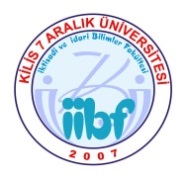 Whom Requesting Assignment(   ) Faculty Member(   ) Faculty Member(   ) Faculty Member(   ) StudentStudent No:……………………(   ) StudentStudent No:……………………(   ) StudentStudent No:……………………Department (   ) Business Administration(   ) Business Administration(   ) Business Administration(   )  Daytime education(   )  Evening Education(   )  Daytime education(   )  Evening Education(   )  Daytime education(   )  Evening EducationDepartment (   ) Economics  (   ) Economics  (   ) Economics  (   )  Daytime education(   )  Evening Education(   )  Daytime education(   )  Evening Education(   )  Daytime education(   )  Evening EducationDepartment (   ) Political Science and Public Administration(   ) Political Science and Public Administration(   ) Political Science and Public Administration(   )  Daytime education(   )  Evening Education(   )  Daytime education(   )  Evening Education(   )  Daytime education(   )  Evening EducationDepartment (   ) International Trade and Logistics(   ) International Trade and Logistics(   ) International Trade and Logistics(   )  Daytime education(   )  Evening Education(   )  Daytime education(   )  Evening Education(   )  Daytime education(   )  Evening EducationAssignment Reason (   ) Congress (   )Conference(   ) Symposium(   ) Symposium(   ) Research(   ) Other *Duty 1. (  ) “…………………………………………………………………………………………………………..............................................................................................................................................................................................................................................................."To make a presentation on the subject.2. (  ) Attending the Congress/Symposium as a spectator.3. (  ) “………………………………………………………………………………………………………………................................................................................................................................................................................................................................................................."To do research.* 4. (  ) to be assigned to “…………………………………………………………………………………................................................................................................................................................................................................................................................................"1. (  ) “…………………………………………………………………………………………………………..............................................................................................................................................................................................................................................................."To make a presentation on the subject.2. (  ) Attending the Congress/Symposium as a spectator.3. (  ) “………………………………………………………………………………………………………………................................................................................................................................................................................................................................................................."To do research.* 4. (  ) to be assigned to “…………………………………………………………………………………................................................................................................................................................................................................................................................................"1. (  ) “…………………………………………………………………………………………………………..............................................................................................................................................................................................................................................................."To make a presentation on the subject.2. (  ) Attending the Congress/Symposium as a spectator.3. (  ) “………………………………………………………………………………………………………………................................................................................................................................................................................................................................................................."To do research.* 4. (  ) to be assigned to “…………………………………………………………………………………................................................................................................................................................................................................................................................................"1. (  ) “…………………………………………………………………………………………………………..............................................................................................................................................................................................................................................................."To make a presentation on the subject.2. (  ) Attending the Congress/Symposium as a spectator.3. (  ) “………………………………………………………………………………………………………………................................................................................................................................................................................................................................................................."To do research.* 4. (  ) to be assigned to “…………………………………………………………………………………................................................................................................................................................................................................................................................................"1. (  ) “…………………………………………………………………………………………………………..............................................................................................................................................................................................................................................................."To make a presentation on the subject.2. (  ) Attending the Congress/Symposium as a spectator.3. (  ) “………………………………………………………………………………………………………………................................................................................................................................................................................................................................................................."To do research.* 4. (  ) to be assigned to “…………………………………………………………………………………................................................................................................................................................................................................................................................................"1. (  ) “…………………………………………………………………………………………………………..............................................................................................................................................................................................................................................................."To make a presentation on the subject.2. (  ) Attending the Congress/Symposium as a spectator.3. (  ) “………………………………………………………………………………………………………………................................................................................................................................................................................................................................................................."To do research.* 4. (  ) to be assigned to “…………………………………………………………………………………................................................................................................................................................................................................................................................................"Assignment Method(    ) with travel allowance and remuneration (    ) without travel allowance and remuneration (    ) with travel allowance and remuneration (    ) without travel allowance and remuneration (    ) with travel allowance and remuneration (    ) without travel allowance and remuneration (    ) with travel allowance and remuneration (    ) without travel allowance and remuneration (    ) with travel allowance and remuneration (    ) without travel allowance and remuneration (    ) with travel allowance and remuneration (    ) without travel allowance and remuneration Assignment Time……  days……  days……  days……  days……  days……  daysDate of AssignmentFrom …./…../20….    to    .…./…../20…. From …./…../20….    to    .…./…../20…. From …./…../20….    to    .…./…../20…. From …./…../20….    to    .…./…../20…. From …./…../20….    to    .…./…../20…. From …./…../20….    to    .…./…../20…. Duty Place and Organization(  ) Abroad  :  ……………………………………………………………………………………….(  ) National: ………………………………………………………………………………………..(  ) Abroad  :  ……………………………………………………………………………………….(  ) National: ………………………………………………………………………………………..(  ) Abroad  :  ……………………………………………………………………………………….(  ) National: ………………………………………………………………………………………..(  ) Abroad  :  ……………………………………………………………………………………….(  ) National: ………………………………………………………………………………………..(  ) Abroad  :  ……………………………………………………………………………………….(  ) National: ………………………………………………………………………………………..(  ) Abroad  :  ……………………………………………………………………………………….(  ) National: ………………………………………………………………………………………..Suitable. I supply it to the Dean's Office.      Head of Department (Signature)               It is appropriate to discuss in the Board.                                 Dean (Signature)